РЕСПУБЛИКА   КАРЕЛИЯОлонецкий национальный муниципальный районПРОТОКОЛ  заседания Комиссии  Олонецкого национального муниципального района по предупреждению и ликвидации чрезвычайных ситуаций и обеспечению пожарной безопасности        от 20 марта 2017 года № 3 Администрация Олонецкого национального муниципального районаКомиссия по предупреждению и ликвидации чрезвычайных ситуацийи обеспечению пожарной безопасности.ПРОТОКОЛ ЗАСЕДАНИЯ20.03.2017 года    № 3Председательствующий: Прокопьев С.К., глава администрации Олонецкого национального муниципального районаПрисутствовали:- Мурый В.Н., заместитель главы администрации района;- Нюппиев И.Н., начальник отдела МРГОиЧС администрации района;- Дудин Д.В., директор МКУ «ЦИХО»;- Минин Ю.Н., глава Олонецкого городского поселения; - Корнилова И.Н.,  глава Туксинского  сельского  поселения;- Ивашкевич Е.Б., и.о. главы администрации Мегрегского сельского  поселения;- Судников А.Н.,  глава Михайловского  сельского  поселения;- Степанова Т.В., и.о. главы администрации Видлицкого сельского  поселения;- Потапов С.А., руководитель Олонецкого инспекторского участка ФКУ «Центр ГИМС МЧС России по РК»;- Прокопьев А.В., заместитель начальника ОНДиПР Олонецкого и Питкярантского районов УНДиПР ГУ МЧС РФ по РК;- Васильев Д.В., начальник ГКУ РК «ОПС по Олонецкому району»;- Кириллов А.Б., представитель АО «ПСК»;- Хлудов Г.М., заместитель начальника ТО Управления Роспотребнадзора по РК;-  Ульянов В.М., начальник гидрологической станции Олонец;- Фурманова Т.А., заместитель главного врача ГБУЗ РК «Олонецкая ЦРБ»;- Зенина Т.Л., главный редактор газеты «Олония»;- Семенов А.М., генеральный директор ООО «АТП»;- Мурая Е.В., начальник Олонецкой ветеринарной станции;- Фомин А.И., врио. зам. начальника полиции по ООП ОМВД России по Олонецкму району;- Дубалов Е.С., начальник ЛТУ г. Олонец ПАО «Ростелеком»;- Юначев П.Г., начальник Олонецкого района теплоснабжения ООО «Петербургтеплоэнерго».Повестка дня: 1 вопрос:  «О подготовке к пропуску весеннего половодья 2017 года на территории Олонецкого района».2 вопрос:  «Подготовка должностных лиц и обучение населения в области гражданской обороны и безопасности жизнедеятельности населения в 2016 году. О ходе проведения обучения в 2017 году».3 вопрос:  «О прекращении деятельности ИП Антонова П.В. по теплоснабжению жилых домов по ул. Комсомольская в г. Олонце (дома 20а, 20б, 22 и 24) в отопительном периоде 2017 – 2018 годов».4 вопрос:  "Ситуация в Российской Федерации по гриппу птиц и принятие мер направленных на охрану поголовья птиц, содержащихся в личных подсобных хозяйствах граждан".Р  Е  Ш  Е  Н  И  ЕПо вопросу: «О подготовке к пропуску весеннего половодья 2017 года на территории Олонецкого района».Анализ результатов прохождения весеннего половодья и паводков за последние годы показывает, что значительных масштабов и угроз паводковая ситуация на территории района не достигает. Тем не менее, сильные дожди в  3 квартале 2016 года  привели к подтоплению отдельных жилых домов и огородов.Вероятные зоны затопления и подтопления на территории Олонецкого района определены. Всего в зону подтопления могут попасть 5 жилых домов, 7 пешеходных мостов.В рамках мероприятий по подготовке к прохождению паводка в 2017 году постановлением администрации района от 17 февраля 2017 года № 145 «О мерах по безаварийному пропуску паводковых вод на территории Олонецкого района в 2017 году» утвержден состав районной противопаводковой комиссии и ПЛАН мероприятий по подготовке и проведению безаварийного пропуска паводковых вод на территории Олонецкого района в 2017 году. Также постановлением администрации района от 16 марта 2017 года № 216 с 20 марта введен запрет на выход населения  и выезд транспортных средств на лед водоемов. В целях обеспечения безопасности при прохождении весеннего половодья определены силы и средства муниципального звена для проведения противопаводковых мероприятий  в Олонецком районе в составе  60 человек и 16 единиц  различной техники.В целях снижения риска и недопущения подтоплений населенных пунктов в период прохождения весеннего половодья и паводков 2017 года, обеспечения  устойчивой работы  объектов экономики и систем жизнеобеспечения населения, Комиссия решила:1. Рекомендовать главам администраций городского и сельских поселений, руководителям организаций и учреждений:- обеспечить выполнение Плана по подготовке и проведению безаварийного пропуска паводковых вод на территории Олонецкого района в 2017 году, утвержденного постановлением администрации района от 17.02.2017 года № 145 «О мерах по безаварийному пропуску паводковых вод на территории Олонецкого района в 2017 году».2. Рекомендовать главам администраций городского и сельских поселений:2.1. обеспечить расчистку завалов перед ледорезами у мостов, опешивание и чернение льда у ледорезов пешеходных мостов;2.2. в период прохождения весеннего половодья осуществлять ежедневный мониторинг состояния мостов;2.3. в целях предупреждения и предотвращения ЧС  организовать обследование участков рек с целью наиболее полного выявления объектов, которые могут подвергнуться подтоплению, и принять меры по организации  временных постов наблюдения на реках, участки береговых зон которых подвержены периодическому затоплению вследствие заторо-зажорных и иных гидрологических явлений;2.4. в целях исключения  подтапливания канализационно-очистных и насосных станций, подвалов жилых домов принять меры по очистке прилегающих участков территорий от снега, вывозу его в места, исключающие влияние талых вод на устойчивое функционирование указанных зданий и сооружений;2.5. совместно с организациями ЖКХ принять необходимые меры по защите  коммунальных систем, жилого фонда, объектов социальной сферы, электрических подстанций от талых и паводковых вод, своевременной откачке воды из подвальных  и других помещений;2.6. совместно с сельскохозяйственными организациями провести мероприятия по предотвращению смыва ГСМ, удобрений и других загрязняющих веществ в водоемы;2.7. в срок до 15 апреля 2017 года выполнить мероприятия по очистке дренажно-ливневых систем водоотведения населенных пунктов, водопропускных сооружений на участках подведомственных автомобильных дорог,  усилению опасных участков, мостов  и иных инженерных сооружений,  попадающих в возможные зоны подтопления.2.8. устанавливать предупреждающие знаки на подвесных мостах о запрете передвижения при штормовых предупреждениях.3. Рекомендовать главе Туксинского сельского поселения в периоды весеннего половодья и дождевых паводков организовать при необходимости открытие и закрытие плотины на реке Тукса в д. Тукса.4. Рекомендовать руководству ОАО «Агрофирма «Тукса» передать в Туксинское сельское поселение имеющиеся документы на плотину, размещенную на р. Тукса, для постановки на баланс поселения.5. Рекомендовать Олонецкому инспекторскому участку ФКУ «Центр ГИМС МЧС России по Республике Карелия»:5.1. Обеспечить выполнение Плана мероприятий по привлечению сил и средств для оказания помощи населению района в зонах возможных наводнений (подтоплений);5.2. Уточнить наличие и состояние маломерных судов (плавсредств);  5.3. Организовать информирование населения через СМИ о мерах безопасности на водоёмах в периоды прохождения весеннего половодья и дождевых паводков. 6. Рекомендовать Олонецкой гидрометеостанции обеспечить постоянное наблюдение за ледовой обстановкой и уровнем воды на водоемах и своевременное доведение информации о достижении опасных уровней  до органов местного самоуправления через ЕДДС района.7. Администрации района:7.1. уточнить План действий по предупреждению и ликвидации чрезвычайных ситуаций, состав сил и средств для ликвидации возможных чрезвычайных ситуаций в период паводка, особое внимание обратить на выполнение превентивных мероприятий по защите населенных пунктов, мостов, дорог и иных объектов;7.2. в связи с реальной угрозой  для жизни населения при нахождении на  водоемах в периоды  ослабления и разрушения  льда своевременно принимать решение о введении запрета на выход  граждан и выезд снегоходов на  лед, своевременно информировать население. Организовать работу по выставлению аншлагов,  постов ГИБДД, ГИМС (по согласованию) в наиболее опасных местах для выполнения ограничительных мер;7.3. в период прохождения половодья и дождевых паводков совместно с Олонецкой гидрометеостанцией осуществлять мониторинг уровневого состояния рек Олонка и Мегрега для своевременного оповещения населения об опасных явлениях;7.4. в срок до 24 марта 2017 года организовать выезд членов противопаводковой комиссии на место предполагаемого затопления домов в г. Олонце на ул. Карла Либкнехта с целью оценки обстановки, которая может сложиться в период весеннего половодья, организации проведения аварийно-спасательных и других неотложных работ в зоне затопления, а также обследования проверки состояния мостов на территории Олонецкого городского поселения;7.5. уточнить пункты  временного размещения пострадавшего (отселенного) населения, создать необходимые запасы материальных средств для их  первоочередного жизнеобеспечения.8. Рекомендовать ООО «Олонецавтодор» уточнить подтапливаемые места и участки дорог, мостов, определить мероприятия  по их защите. Выполнить мероприятия по очистке водопропускных сооружений на участках подведомственных автомобильных дорог,  усилению опасных участков, мостов  и иных инженерных сооружений,  попадающих в возможные зоны подтопления.9. Рекомендовать ООО «СРК», МУП Олонецкого района «РРЦ», ООО «УО Мастер», ООО «Импульс», ООО «Форум+» усилить контроль за режимом водоподготовки на водозаборных очистных сооружениях, обеззараживанием хозяйственно- фекальных сточных вод,  выполнением  водоохранных  мероприятий  в зонах санитарной охраны водоисточников, в том числе родников, провести ревизию  состояния герметизации разводящих сетей и водопроводных колонок, создать необходимые запасы дезинфицирующих   средств  для проведения   обеззараживания питьевой воды.10.  Рекомендовать  территориальному отделу Управления Роспотребнадзора по РК в г.Сортавала, Лахденпохском, Питкярантском и Олонецком районах усилить контроль за эффективностью очистки и обеззараживания питьевой воды, предусмотреть проведение необходимых противоэпидемических мероприятий в период паводка в населенных пунктах.11.  Рекомендовать  ЛТУ г. Олонец ПАО «Ростелеком» в случаях затопления подвала здания АТС в г. Олонце откачивать воду из подвала в емкости (бочки) с последующим вывозом и сливом в другое место. Исключить откачку воды на территорию близлежащего детского сада.12. Директору МКУ «ЦИХО»:12.1. обеспечить своевременное информирование населения о подъеме уровня воды до критического путем размещения информации на информационном табло «Бегущая строка», направления сведений в поселения района;12.2. обеспечить ежедневный доклад об обстановке на реках и озерах с момента их  вскрытия, но не позднее чем с 18 апреля 2017 года (при угрозе подтопления - немедленно) к 08.00 в  Госкомитет РК по ОЖиБН   (через ДДС Правительства РК) и ГУ МЧС России по РК (через ЦУКС ГУ МЧС России по РК);12.3 в случае возникновения аварийных ситуаций, либо неблагоприятного развития паводковой обстановки незамедлительно информировать Отдел водных ресурсов по Республике Карелия Невско-Ладожского БВУ (г. Петрозаводск) по тел./факсу 8(8142) 57-34-28, 57-31-46 (в рабочие дни) или по мобильному телефону системы «Оперативный дежурный» - 8-921-182-56-04 (круглосуточно).13. Ответственным исполнителям информацию о выполнении решения направлять в Комиссию по чрезвычайным ситуациям  в установленные сроки.Р  Е  Ш  Е  Н  И  ЕПо вопросу: «Подготовка должностных лиц и обучение населения в области гражданской обороны и безопасности жизнедеятельности населения в 2016 году. О ходе проведения обучения в 2017 году».Обучение по ГОВ соответствии с постановлением Правительства РФ от 02.11.2000 года № 841 "Об утверждении Положения об организации обучения населения в области гражданской обороны":- повышение квалификации руководителей организаций, должностных лиц и работников гражданской обороны проводится не реже одного раза в 5 лет, повышение квалификации преподавателей курса "Основы безопасности жизнедеятельности" и дисциплины "Безопасность жизнедеятельности" организаций, осуществляющих образовательную деятельность, - не реже одного раза в 3 года. Для данных категорий лиц, впервые назначенных на должность, повышение квалификации в области гражданской обороны в течение первого года работы является обязательным.Обучение по ПБВ соответствии с приказом МЧС России от 12 декабря 2007 г. № 645 «Об утверждении норм пожарной безопасности "Обучение мерам пожарной безопасности работников организаций" Обучение пожарно-техническому минимуму руководителей, специалистов и работников организаций, не связанных с взрывопожароопасным производством, проводится в течение месяца после приема на работу и с последующей периодичностью не реже одного раза в три года после последнего обучения, а руководителей, специалистов и работников организаций, связанных с взрывопожароопасным производством, один раз в год.В соответствии со ст. 76 Федерального закона от 29.12.2012 года № 273-ФЗ «Об образовании в РФ» к освоению дополнительных профессиональных программ допускаются: 1) лица, имеющие среднее профессиональное и (или) высшее образование;2) лица, получающие среднее профессиональное и (или) высшее образование.Всего по республике было спланировано к обучению 1111 чел. (АППГ – 1144), прошли обучение – 927 чел. (АППГ – 1010), план выполнен на 83 % (АППГ – 88%).  В лучшую сторону по подготовке должностных лиц отмечаются Калевальский, Лоухский, Олонецкий и Пудожский муниципальные районы (выполнено 100% плана).В соответствии с Планом подготовки в 2016 году обучение по вопросам ГО и ЧС должны были пройти 18 человек, заявленных от Олонецкого района. В итоге в 2016 году обучение прошли 18 человек (не прошли обучение 2 д/л Олонецкого домоуправления, но по дополнительным заявкам обучено 2 руководителя детских садов).На 2017 год в Плане подготовки от Олонецкого района числится 12 человек (выписка из Плана направлена во все организации). На сегодняшний день обучено 3 человека.Администрация района ведет персональный учет подготовки и повышения квалификации должностных лиц и специалистов в области ГО и ЧС.В целях повышения качества подготовки должностных лиц ГО и РСЧС Комиссия решила:1. Рекомендовать главам администраций поселений, руководителям организаций и учреждений:1.1. планировать обучение должностных лиц  в области ГО, ЧС и ПБ с учетом требований нормативных документовпо вопросам:-  ГО и ЧС с учетом требований ст. 76 Федерального закона от 29.12.2012 года № 273-ФЗ «Об образовании в РФ», постановления Правительства РФ от 02.11.2000 года № 841 "Об утверждении Положения об организации обучения населения в области гражданской обороны";- ПБ  с учетом требований приказа МЧС России от 12 декабря 2007 г. № 645 «Об утверждении норм пожарной безопасности "Обучение мерам пожарной безопасности работников организаций". 1.2. обеспечить в 2017 году направление работников на обучение в соответствии с поданными заявками;1.3. в срок до 10 августа 2017 года  обеспечить подачу заявок в администрацию района на обучение должностных лиц и работников 2018 году; 1.4. представлять в администрацию района информацию об обучении должностных лиц и работников (номер документа, подтверждающего обучение, когда и кем выдан). 2. Администрации района:2.1. обеспечить контроль за исполнением Плана подготовки должностных лиц и специалистов в Учебно-методическом центре в 2017 году;2.2. продолжить работу по персональному учету (ведению реестра) подготовки и повышения квалификации должностных лиц и специалистов в области ГО, ЧС и ПБ.Р  Е  Ш  Е  Н  И  ЕПо вопросу: «О прекращении деятельности ИП Антонова П.В. по теплоснабжению жилых домов по ул. Комсомольская в г. Олонце (дома 20а, 20б, 22 и 24) в отопительном периоде 2017 – 2018 годов».В целях своевременной подготовки к отопительному периоду 2017 – 2018 годов и обеспечению жителей многоквартирных домов по ул. Комсомольской в г. Олонце теплоснабжением Комиссия решила:1. Администрации района:1.1. направить в Комиссию Правительства Республики Карелия по ЧСиОПБ письмо о необходимости рассмотрения вопроса по обеспечению жителей многоквартирных домов по ул. Комсомольской в г. Олонце теплоснабжением в отопительном периоде 2017 – 2018 годов на заседании республиканской комиссии;1.2 продолжить работу с Министерством строительства, ЖКХ и энергетики Республики Карелия по вопросу принятия технического решения по теплоснабжению потребителей многоквартирных домов по ул. Комсомольской в г. Олонце;1.3. обеспечить контроль за ходом решения вопроса по теплоснабжению жителей многоквартирных домов по ул. Комсомольской в г. Олонце;1.4. в срок до 1 июня 2017 года направить информацию в Комиссию по ЧСиПБ Олонецкого района о ходе решения данного вопроса. Р  Е  Ш  Е  Н  И  ЕПо вопросу: "Ситуация в Российской Федерации по гриппу птиц и принятие мер, направленных на охрану поголовья птиц, содержащихся в личных подсобных хозяйствах граждан".1. Принять к сведению информацию начальника Олонецкой ветеринарной станции о ситуации в Российской Федерации по гриппу птиц.2. Рекомендовать начальнику Олонецкой ветеринарной станции в целях информирования населения направить в администрацию Олонецкого национального муниципального района необходимую информацию для размещения в газете «Олония» и на официальном сайте Олонецкого района.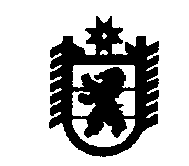 Председатель КЧС и ПБ Олонецкогонационального муниципального района          С.К. Прокопьев